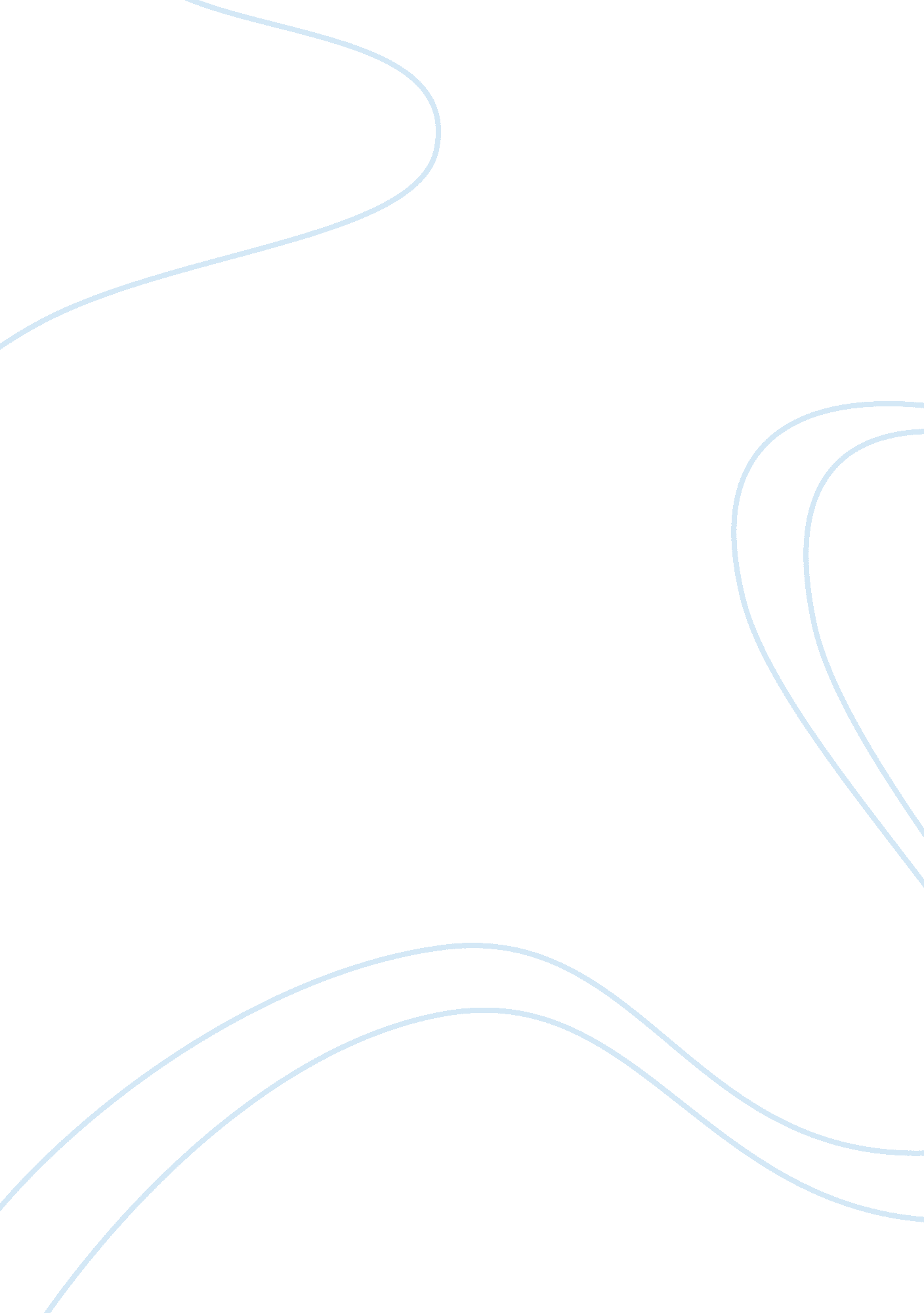 Supply chain against other supply chains commerce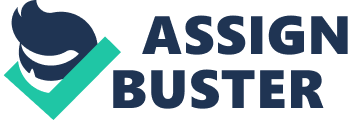 Contents DISSCUTION AND CONSQUENCE Abstraction: The research on two-handed organisational invention has neglected the functions of human resource pattern architecture. Pulling on the ambidextrousness position, it is really of import to set up a human resource pattern architecture which contains complementary HR pattern constellations. This model built the concatenation of relationship among human resource pattern architecture, two-handed acquisition and two-handed organisational invention along with the research findings of societal capital, organisation acquisition and invention theory. Besides, the moderateness of environment competition in this concatenation has been discussed and tested. It is tested the hypothesis by utilizing Chinese sample in this paper. The findings reveal that human resource pattern architecture makes up of complementary constellations is a cardinal ancestor of two-handed organisational invention through the mediating function of two-handed organisational acquisition. Finally, it is discussed of the decision, significance and part in this research. Cardinal words: human resource pattern architecture, two-handed organisational acquisition, two-handed engineering invention, environment competition INTRODUCITON Faced with the dynamic competition environment and abbreviation of production lifecycle, endeavors should on one side clasp on the present resources to do incremental invention and on the other side trade with the new chances and menaces to do extremist invention. Therefore, it is the cardinal inquiry for organisations to cultivate these two sorts of invention capablenesss. In the pattern, although there is a great degree of incremental invention, the extremist invention has non been improved excessively much. It sets obstructions in the procedure of cultivating the permanent competition advantage, which make the organisation strapped into the state of affairs of following but creative activity, incremental alteration but extremist alteration, so the lead of industry may be spoiled. It is most of import to discourse with the cultivation of two-handed organisational invention in pattern. Lawson ( 2001 ) researched on the concatenation of the integrating of Human resource direction patterns and the invention and public presentation. Ortiz ( 2009 ) discussed that the TQM-based human resource direction patterns is positively related to the invention consequences. Lopez-Cabrales ( 2009 ) referred to the human resource direction patterns are positively related to the invention mediated by the cognition. Based on the findings it is really of import of human resource direction patterns for engineering invention. However, it is non clear that which sort of human resource direction constellation can better the two-handed organisational acquisition? And two-handed organisational acquisition can or can non better the increase and extremist engineering invention. To cover with the above research inquiries, we construct the theory frame and theoretical account based on the reappraisal of literatures. In farther it is verified the hypothesis by the sample of Chinese endeavors. However, it is believed that the organisation has diverseness of work force. So, there are constellations of human resource direction patterns in this individual organisation. And it is needed to maintain complementary among different constellations. Then the point is to happen what is accorded to by diverseness and how to accomplish complementary. Even though there are different constellations such as internal and market employment systems outlined by Delery and Doty ( 1996 ) and option- and project-based theoretical accounts identified by Malos and Campion ( 2000 ) . However, there is less empirical grounds to back up ideal HR constellations and organisational invention. LITERATURE REVIEW Table 1 exhibited the reappraisal of related literature. — — — — — — — — — — — — — — — — — — Insert Table 1 about here — — — — — — — — — — — — — — — — — — Theory AND HYPOTHESES Definition Human resource architecture Lengnick-Hall ( 2009 ) concludes that it became clear to many research workers that organisations seldom have a individual HR system that covers all employees. In fact, most organisations have at least two systems which include managerial and hourly systems. The term HR architecture has become widely accepted as a manner of depicting multiple HR systems within a individual organisation. Kang ( 2009 ) pointed that the whole architecture of human resource direction contain constellations, which make the whole system can complementarily do the different sorts of human capital develop harmonizing to context to do it suited for the changed environment. So, two-handed human resource pattern architecture is defined as the frame which can pull off different sorts of human capital architecture complementarily at the same clip in a individual organisational harmonizing to organisational context. In this paper, the human resource pattern architecture includes three constellations ( Kang, 2009 ) . First, the development constellation chiefly includes enlisting and preparation. Second, the public presentation and control constellation include of compensation and assessment. Third, the employee relationship constellation includes employee engagement ( Wright, 1999 ) . It is believed that the possible inconsistence of human resource direction system. It is analyzed that these facets of human resource direction system may be non inconsistent but complementary. Before many bookmans have discussed that the human resource direction system would travel to extremes. One extreme is based on committedness, and the other is based on control ( Arthur, 1992, 1994 ; Delery & A ; Koty, 1996 ; Huselid, 1995 ; Guthrie, 2001 ) . This is common in the design of human resource direction system. It is true that this method would maintain the system consistent more easy by using one extreme in a individual system. However, this individual system has made the construction to the two extremes. One extreme is to do them being committedness, the other is to maintain control. And these two extremes can non be present in the same organisation. It has been refined the construct of tantrum to stand for two typical signifiers – supplementary and complementary ( Kang, 2009 ) . Auxiliary tantrum means that pattern portions similar or duplicate features with the others, which provide more of the same phenomenon. Complementary tantrum means that patterns provide what the others wants or demands such that the failings of the latter are offset by the strength of the former. The consequence of pattern is measured by the cognition increase. And if these patterns are bundled to increase the original cognition, which means that it is merely larger in measure but non in quality. If these patterns are bundled to increase the new cognition, which means that it is larger in quality but non in measure. Refined insertion and disciplined extrapolation represent the interactive combinations of human capital with societal capital to magnify human resource cognition and with organisational capital to complement and transform human resource cognition into organisational cognition. Ambidextrous organisational larning Ambidextrous organisational acquisition is defined as to do exploring and working larning to accomplish diverseness advantage from new cognition and efficient advantage from present cognition ( Kang, 2009 ) . Once, March ( 1991 ) proposed two sorts of larning methods of working and researching. Researching larning includes searching, varying, taking hazard, seeking, experimenting, altering, detecting, conveying Forth and so on. Exploiting larning include refinery, taking, bring forthing, accruing, introducing and so on. In pattern, organisation would take usage of two methods of cognition exploring and working to. Researching acquisition is ever an disconnected and inconsistent procedure go forthing off from the range of present organisation cognition. This sort of procedure of cognition researching can incarnate the nucleus value and believes of organisation and do the ego believe and vision changed. Exploiting larning dressed ores on the consistency and harmoniousness to do the merchandises and service continuously purchased in the market. We started this debut to the particular issue by adverting the importance of organisation ambidextrousness for long-run house public presentation. We explored four cardinal tensenesss related to organisational ambidextrousness, including distinction versus integrating, single versus organisational, inactive versus moral force, and internal versus external. The seven articles in this particular issue contribute to our cognition on these tensenesss and open up assuring avenues for future research. Such research is critical as houses across industries and geographical scenes battle with the challenges related to sustainable value creative activity. Research on organisational ambidextrousness shows that some persons, groups, and organisations are successful in the long tally, and this research provides of import penetrations into the schemes, constructions, and processes that let them to equilibrate and harmonise apparently contradictory demands ( Sebastian et al. , 2009 ) . Ambidextrous organisational invention The two-handed engineering invention is defined as to accomplish both increment engineering invention and extremist engineering invention in the individual organisation. Harmonizing to the extent of engineering invention, it includes two dimensions: one is increment engineering invention and the other is extremist engineering invention. It is proposed that increment engineering invention is characteristic of lending to delve up the potency of present engineering by altering a small, so it would beef up advantage of mature companies, particularly escalating present organisational competence. And it is believed that extremist invention is characteristic of contribute to happen new market chances and new application methods. The relationship between a house ‘ s engineering sourcing mix and house public presentation, it is applied with the exploration-exploitation model of organisational engineering resources. The comparative geographic expedition orientation of the house has a curvilinear ( upside-down U-shaped ) relationship with the organisational public presentation of the house. There is a trade-off between geographic expedition and development and that the optimum balance between geographic expedition and development depends upon environmental conditions. It appears virtually impossible for any individual house to maintain abreast of all relevant technological progresss entirely through internal engineering sourcing ( Ettlie & A ; Sethuraman 2002 ; Hagedoorn 1993 ; Powell et Al, 1996 ) . Theoretical footing Human capital theory The theoretical footing of this survey is human capital theory and knowledge-based theory. Human capital theory adopts a cost/benefit position for the intent of analyzing an organisation ‘ s human direction ( Schultz 1961 ; Becker 1964 ; Tsang, Rumberger & A ; Levine 1991 ; Wright, 1994 ) . This theory stipulates three dogmas. First, investings in employee development in footings of accomplishments and cognition are justifiable merely when future productiveness exceeds the cost ; 2nd, investings in firm-specific accomplishments but non general cognition. This theory explains good the relationship between HRM and human capital accretion. Knowledge-based theory Resource-based theory stipulates that organisations differ in their alone packages of resources and capablenesss ( Penrose 1959 ; Prahalad & A ; Hamel 1990 ; Barney 1991 ) . Then, as the theory develop, more and more research workers focus on cognition resource ( Grant, 1995, 1996 ; Spender, 1996 ) proposed foremost cognition is the most of import resource in the whole resources of organisation. As the development of cognition based theory, more and more research workers in the domain of human resource direction wage attending to the cognition direction. It is analyzed from the angle of human resource constellation. We should non merely accept findings from the old HRM literature and ( concern ) public presentation and replace the public presentation variable with something knowledge-related. To progress the field, we should specify the HRM patterns relevant for cognition procedures theoretically. Hypothesis The relationship between human resource pattern architecture and two-handed organisational acquisition. Based on the literature reappraisal, Kang ( 2009 ) believed that the dynamic capablenesss derive from the two-handed organisational acquisition and at the average clip these capablenesss besides origin from the human resource direction constellations. As the human resource direction constellation of integrating and harmonize in the spacial two-handed frame, which make the organisation compatibility of two-handed. There are three possible methods to equilibrate the two methods of engineering invention. First, as it concerted to spacial factor, the two methods of engineering invention can be made in separate groups in the organisation and combined in the whole organisation. Second, as it considered to clip factor, the organisation can concentrate on a individual engineering invention in one period and concentrate on the other engineering invention in another period. In common, the organisation would concentrate on incremental invention for long-run consideration and concentrate on extremist invention in short-run consideration. Third, it is considered to contextual factor ( Kang & A ; Snell, 2009 ) . It is believed that spacial ambidextrousness and periodical ambidextrousness highlight the critical issue of how organisations make a smooth passage or coordination between the two methods. However, contextual ambidextrousness facilitates the version of an full organisation, avoiding the coordination jobs and costs ( Kang & A ; Snell, 2009 ; Gibson & A ; Birkinshaw, 2004 ) . Along with the theory of organisational theory, it is believed that the most effectual acquisition methods are the 1s which can make both the exploiting acquisition and researching acquisition. Compared with the theory of complex theory of human workss proposed by Quinn ( 1988 ) with the theory of human resource direction, it is known that human resource architecture plays the function of advancing both organisational exploiting acquisition and researching acquisition. In farther, linked with present findings of organisation theory, Gibson et Al ( 2004 ) proposed two-handed context, it is suggested that the human resource architecture takes the consequence of publicity on the breeding this clime, which can make a status of promoting both cognition exploiting and exploring and this context make assist accomplishing two-handed larning capablenesss. Based on the above analysis, it is proposed of this hypothesis: Hypothesis 1: The three constellations including development constellation, public presentation and control constellation and employee relationship constellation of human resource pattern architecture are positively to two-handed organisation acquisition The relationship between two-handed organisational acquisition and two-handed organisational invention Laursen ( 2001 ) , Subramaniam ( 2005 ) , Galia ( 2006 ) and Jensen ( 2006 ) all paid attending to the organisational acquisition is positively to the organisation invention. In fact, March ( 1991 ) had pointed that the adaptability beginning from the balance of cognition exploiting and cognition exploring which seems contradictable superficially. As organisations with the extreme of cognition acquisition may be disadvantageous. In pattern, excess cognition researching can non accomplish the economic system of graduated table and efficiency of proficiency. However, excess cognition exploiting is disposed to be inertia and rigidness. Harmonizing to the definition of cognition in the theory, the “ cognition result ” could be threefold. First, the ultimate result of organisational cognition creative activity is merchandise and procedure inventions. Second, a cognition result is an enhanced capacity to move ( Sabherwal & A ; Becerra-Fernandez, 2003 ; Wathne et Al. 1996 ) . For illustration, freshly acquired single cognition enables improved or new definitions or jobs and solutions and more effectual undertaking public presentation. For the squad, shared cognition allows for group determination devising and job resolution ( Grant, 1996 ) , pulling from shared penetrations, linguistic communication, mental theoretical accounts, knowledge about expertness, problem-solving capablenesss, and specialised undertakings of single organisational members. Third, the capacity to move, specify, and work out jobs can be expressed and/or tacit along the continuum ( Dyck et al, 2005 ) . For the person, the result of cognition transition can be the development of tacit and expressed signifiers of cognition. At the degree of the squad, it can be shared cognition besides runing from tacit to explicit. Based on the above account, the organisations can equilibrate between increment engineering invention and extremist invention to convey up life in short period by increment engineering and permanent development in long period harmonizing to strategic pick and resource restrict. Based on the above analysis, it is proposed of this hypothesis: Hypothesis 2: Ambidextrous organisation acquisition is positively to two-handed engineering invention Hypothesis 3: Ambidextrous organisation acquisition is mediated between human resource pattern architecture and two-handed engineering invention The alteration of environment competition Is it common that the organisation is faced with different sorts of influence or force per unit area? From the point of selling, the visual aspect of mass customization is answering for dynamic environment and competition. Dynamistic environment is defined as speedy changing and highly unstable ( Dess et al, 1984 ) . Organizational environment is defined as speedy changing and highly unstable ( Dess et al, 1984 ) . It goes along with high hazards, and some errors of determination would convey approximately serious consequences and sometimes which may jeopardize the endurance of organisation. Environmental competition beginning from dynamic alterations of engineering, demands of clients, demands of merchandises and provision of stuff ( Jensen et al, 2005 ) . When corporations at the province of high degree two-handed environment, the human resource direction frame faced with a great trade of contradict information which makes it fulfill all diversified parties at the same clip. The human resource pattern architecture contains the balance of different intellect capital, they can take usage of contradict information and dispose of balance of working acquisition and researching acquisition. When organisation faces with low degree two-handed environment, which means that it is individual factor in the environment which contains dynamism or competition, they require low degree of balance in the work force. In this status, it would hold damaging effects on two-handed larning because they make up complex rational capitals with high costs by trailing to detect and equilibrate contradicts. Based on the above analysis, it is proposed of this hypothesis: Hypothesis 4a: In the high degree of environment competition, the three constellations of human resource pattern architecture are positively to two-handed organisation acquisition Hypothesis 4b: In the low degree of environment competition, the three constellations of human resource pattern architecture are negatively to two-handed organisation acquisition Methodology Sample and informations aggregation To prove the effectivity of the human resource direction patterns in the long period, we deploy the points as noted that they should remind the patterns existed the three old ages earlier. As the effectivity of human resource direction would be delayed and they would do consequence after a long period. The information is collected utilizing the questionnaire in this paper based on the background of China. There are three characters of these endeavors which are surveyed: First, the size of the endeavor should be large plenty, so it is possible to set up organisational human resource direction policy ; Second, the steadfast age should last a long period, so they would pay attending to organisational invention ; Third, they are meeting chiefly in several industries: fabrication industry and the IT industry. The international experts believe that the invention need a long period and hazard a batch in investing, so as to research engineering inventions for endeavor it should be considered of permanent clip and background of endeavor ( He e al, 2004 ; Jansen et Al, 2006 ; Lubatkin et Al, 2006 ) . The sample is selected in the fabrication industry and the IT industry, because the engineering invention in two industries is typical and could increase the external cogency. These samples are from several states, viz. Beijing, Shanxi and so on. If the endeavors are in Beijing, we contract with the top leaders and inquire for an understanding. If making a consensus, so we call on the endeavor and roll up the information. And if those are in Shanxi and other states, after undertaking with its top leaders by phone or electronic mail, we mail the questionnaires to them merely if they agree with our aggregation and handily mail an envelope with the reference and casts to maximise the recovery of the questionnaire. For increasing the dependability of informations and to avoid the impact of common method discrepancy, we guarantee the questionnaires to be namelessness and the verbalism is every bit immediately as possible. Besides, respondents are informed that this is non “ false point ” , but merely to compose the true idea. Furthermore, we used four questionnaires, each of which is filled by different aim in laager sample measuring. The sub-questionnaire for Organization Learning is filled by CHO ( Chief Human Resource Officer ) , while the sub-questionnaire for engineering invention by CTO ( Chief Technology Officer ) and the sub-questionnaire for Environmental Dynamism and Environmental Competition by CHO. Using the tool of SPSS, it is analyzed that the consequences of Harman Single-Factor Analysis exhibited that the primary factor simply explains 10. 194 % of the gross character. In other word, the form that the questionnaires are filled individually could efficaciously avoid the common method discrepancy. The study issued more than 550 questionnaires and withdrew 295 transcripts. Excluding the uncomplete and excepting 49 invalid 1s which evidently seems non be answered earnestly, the left valid questionnaires was 246, with the effectual recovery is 44. 7 % . Then Table 2 demonstrates the item information of the sample. — — — — — — — — — — — — — — — — — — Insert Table 2 about here — — — — — — — — — — — — — — — — — — It is compared the respondents with the non respondents to look into for non response prejudice. It compared via average difference, based on their general characteristics industry rank, figure of employees, and permanent clip. This trial showed no important differences between the group of respondents and the group of non respondents. Measurement The measuring is through a rigorous procedure of constitution. For guaranting the dependability and cogency of measuring tools, the measurement graduated tables in the domestic and international existing literatures is decently modified and adjusted harmonizing to the aim of the study and study aims. In add-on, the initial questionnaires are based on reappraisal and sum-up on the literature. Besides, each point of the initial questionnaires is discussed with the experts in the corresponding Fieldss and the top leaders and we do a pre-investigation in these groups. After that, harmonizing to the feedback from the pre-responders, we discuss, examine and rectified the look and content so that the points could be understood easy and reflected the expected intension. It is followed the traditional “ interlingual rendition and back-translation ” process. The questionnaire in English was translated to Chinese and so translated back to English by a research worker in the corresponding field who was good at interlingual rendition. Then, another research worker in this corresponding field translates it into Chinese, afterward which is back to English once more. In the last measure, the former two research workers and another research worker rectified the difference and finalise a manuscript. Therefore, the questionnaire in this paper has comparatively content cogency. Dependent Variables Ambidextrous invention Ambidextrous invention is measured by the amount of all the points of Radical Innovation and Incremental Innovation. The graduated table of Extremist Innovation is from Subramaniam and Youndt ( 2005 ) with 3 points ( Table 2 ) of which Cronbach `s I± coefficient is 0. 780, as bespeaking these variables have a good dependability. The mensurating graduated table of Incremental Innovation is from the same literature. It has 3 points and its Cronbach `s I± coefficient is 0. 773, as bespeaking this variables has a good dependability. Therefore Ambidextrous invention includes 6 points of which Cronbach `s I± coefficient is 0. 847, as bespeaking this variables has a good dependability. Independent Variables Human resource pattern architecture The calculating method is similar as the former utilizing the amount of all the points to stand for the human resource pattern architecture. The graduated tables of this are originally from Wright et Al. ( 1999 ) . The graduated table of development systems include the steps of choice and preparation from Wright ( 1999 ) with 8 points of which Cronbach ‘ s I± coefficient is 0. 792, as bespeaking this variables has a good dependability. The mensurating graduated table of public presentation and control system include of compensation and assessment is from the same literature. It has 7 points and its Cronbach `s I± coefficient is 0. 815, as bespeaking this variables has a good dependability. The mensurating graduated table of employee relationship system include of employee engagement is from the same literature. It has 4 points and its Cronbach `s I± coefficient is 0. 787, as bespeaking this variables has a good dependability. Therefore human resource pattern architecture includes three dimensions which include 19 points of which Cronbach `s I± coefficient is 0. 896, as bespeaking these variables have a good dependability. Ambidextrous Organizational Learning The graduated tables of Researching Learning is originally from Atuahene-Gina K. ( 2003 ) , Chinese bookman Chen ( 2009 ) follow this graduated table into Chinese empirical survey, so we use this mature graduated table. With 3 points of which the Cronbach `s I± coefficient is 0. 812, as agencies this variables has a good dependability. The graduated tables about Exploiting Learning are derived from the same literature. The graduated table has 3 points with the Cronbach `s I± coefficient is 0. 803, as agencies these variables have a good dependability. Ambidextrous Organizational Learning includes 6 points, with the Cronbach ‘ s I± coefficient is 0. 862, as bespeaking this variables has a good dependability. Environment competition The Environmental Competition is from Jansen et ali?? 2006i?‰. And it is derived as the formers, with 4 points of which Cronbach `s I± coefficient is 0. 761, as bespeaking these variables have a good dependability. As for the Validity, because the domestic bookmans have used the mensurating graduated table of the graduated table of Researching Learning and Exploiting Learning. Therefore, we use Collateral Factor Analysis Method of Structure Equations Model ( SEM ) to prove the Structure Validity. However the graduated table of Extremist Innovation and Incremental Innovation and the graduated table of Environmental Competition are from the foreign survey. For the first clip utilizing in Chinese context, we should mensurate the Structure Validity by Exploring Factor Analysis ( EFA ) . Analysis and consequences show good tantrum for the cogency of these steps. Consequence Table 3 exhibited the mean, S. D. and the correlativity coefficient. — — — — — — — — — — — — — — — — — — Insert Table 3 about here — — — — — — — — — — — — — — — — — — Our construct theoretical account is Mediated Moderation Model. Although Baron and Kenny have mentioned this construct before, they did non discourse how could this complicated theoretical account be tested and analyzed. If we act as the traditional mode that the Mediation is tested foremost and so the moderateness is tested, we would hold the consequences that Ambidextrous Environment has the Mediated Moderation consequence on the Ambidexterity Leadership and Ambidextrous Organizational Learning. But in term of the whole theoretical account, it will hold the Mediated Moderation consequence on Ambidexterity Leadership and Ambidextrous invention and this Mediated Moderation consequence will be influenced by the former 1. Therefore, for analysing this Mediated Moderation consequence absolutely, It is referred to a specified method to work out this job. First, we should do the arrested development of the dependant variable with the independent variables, the moderateness variables and interaction. And to analyse whether the interaction is important ; secondly, to regress the mediating variables with the independent variables, Moderating variables and interaction. And to gauge whether the interaction is important ; eventually, to regress the dependant variable with the independent variables, Moderating Variables, and their interaction, the interceding variable every bit good. And gauge whether the interaction is important. If we find that the interaction become undistinguished signifier the former important, it could light that Moderating consequence of the Moderation Variables is incurred by mediation variables. Because this paper has merely one dependant variable and there are the Mediation and Moderation Effect. Although the Moderation Effect could be tested in the Structure Equations Model, the demand of the sample figure is high. Meanwhile there is the mature method in arrested development theoretical account to prove Mediation and Moderation Effect. Hereby, we use the arrested development theoretical account and the consequence utilizing the package SPPS is as the Table 4. — — — — — — — — — — — — — — — — — — Insert Table 4 about here — — — — — — — — — — — — — — — — — — From Table 4, In the three constellations, employee relationship constellation of human resource pattern architecture is positive related with Ambidextrous Organizational Learning, as supported partly the Hypothesis 1. According to the method and the process of the Mediation and Moderation Effect, we regress the Ambidextrous invention with the human resource pattern architecture, Ambidextrous Environment and their multiply. It is demonstrated that the multiply between the human resource pattern architecture and the environment competition is significantly positively associated with Ambidextrous invention, as tantrums the demand of the first measure. Second, we regress Ambidextrous Organizational Learning with the human resource pattern architecture, Environment competition and their multiply. It is displayed that the multiply between the human resource pattern architecture and the Environment competition is significantly positively associated with Ambidextrous Organizational Learning, as tantrums the demand of the 2nd measure. Finally, we regress Ambidextrous invention with human resource pattern architecture, Environment competition, and their multiply, Ambidextrous Organizational Learning every bit good. It is found that Ambidextrous Organizational Learning is significantly positive related with the Ambidextrous invention, as supports the Hypothesis 2. The significance of the multiply of employee relationship constellation of human resource pattern architecture and Environment competition lessening. It is confirmed that Ambidextrous Organizational Learning plays partially the mediation function between the three constellations of human resource pattern architecture and two-handed invention, as supported the Hypothesis 3. For the interest of acquiring the two-dimension interaction decipherably, the moderateness consequence is drawn. In the high-class Environment competition, the constellations of human resource pattern architecture are in favour of increasing the Ambidextrous Organizational Learning and Ambidextrous invention, as support the Hypothesis 4a. In the lower-class Environment competition, the constellations of human resource pattern architecture are non in favour of increasing the Ambidextrous Organizational Learning and Ambidextrous invention, as support the Hypothesis 4b. DISSCUTION AND CONSQUENCE The human resource pattern architecture has constellations. The effects of constellations improve the organisational flexibleness, particularly for covering with struggle. For case, the organisations face with the struggle between the short-run endurance and the long-run development, the struggle between researching and working the cognition and the struggle between the efficiency and the invention. These struggles serve as the topics continuously broken through in the survey of Management. The traditional survey on the paradox and struggle is individual angle. In other words, it takes the form that clip or infinite is speared. In a specified period or land the job is solved, and so turn to the following, such as in order to accomplish the discovery invention, plentifulness of endeavors set up a section which is independent from the original 1s. The wholly distinguished motive form and organisational civilization from the original organisation is carried out in this new section. This is a typical illustration for the infinite separation to manage the struggle between the efficiency and the invention. In recent old ages, the bookmans begin to pay attending on two-handed angle of position. They discuss whether the paradox could be solved favourably. It is analyzed that the struggle between researching and working the cognition which the endeavor frequently encounters. It is conducted in this paper that Ambidextrous acquisition is effectual to handle this struggle. How could cultivate the ability of Ambidextrous larning and how of import does it intend for the organisation. These inquiries are the intent of our paper. After reexamining the literature, we take the position of human resource pattern architecture. Configurations of human resource architecture could advance two-handed acquisition. And constellations of human resource pattern architecture have positive impact on Ambidextrous invention. We use the information of the Chinese endeavors to prove the former hypotheses successfully. We found that constellations of human resource architecture could advance two-handed promotes Ambidextrous invention through Ambidextrous larning. To be brief, two-handed larning partially plays the mediation function between constellations of human resource architecture and Ambidextrous invention. It is concluded that constellations of human resource architecture may influent Ambidextrous invention through other the mediation. In the high competition external environment, constellations of human resource architecture could increase two-handed larning ; but in the low competition external environment, constellations of human resource architecture decreases two-handed acquisition. The consequences in this paper have theory and pattern significance for the survey on, constellations of human resource architecture, organisation acquisition and engineering invention. First, the bookmans focus on the cause of the organisation larning from the multi-angle, such as the societal capital, organisation construction, organisation civilization ect.. But the survey on two-handed is comparatively limited. The old literatures on Ambidextrous larning have paid less attending on the significance of the constellations of human resource architecture on the organisation acquisition. On the position of two-handed, this paper analyzes, this paper non merely theoretically discusses the influence that constellations of human resource architecture have on Ambidextrous acquisition, but besides use the Chinese informations to verify the hypothesis. Second, we prove the impact which constellations of human resource architecture have on Ambidextrous invention, as explore a new position on the farther survey on their relationship. Using eventuality theory, we find the interesting consequences. In the external environment with different two-handed degree, Ambidextrous leading has different influence on Ambidextrous invention, as indicates that the influence of Ambidextrous leading on Ambidextrous invention has the contingent and suited characters. That makes the decision more informative and constructive. There are several significances in this paper. First, for achieving Exploring Learning and Exploiting Learning simultaneousness, the constellations of human resource architecture should endeavor to cultivate their ability for equilibrating the struggle and collide and learn to harness two sorts or more sorts of human resource capital, as requires the constellations of human resource architecture to increase the cognitive and behavior complexness ; Second, for achieving Extremist Innovation and Incremental Innovation, constellations of human resource architecture usage development constellation, public presentation and control constellation and employee relationship constellation to advance two-handed acquisition and accomplish the demand for Extremist Innovation and Incremental Innovation ; Third, it is non in any status of environment competition constellations of human resource pattern architecture has positive consequence on two-handed acquisition. When the information demand of the environment is complicated and full of struggle, and if the demand of the external environment is individual, constellations of human resource pattern architecture turns against two-handed acquisition. Although the findings in this paper are meaningful for the survey on human resource pattern architecture, organisation acquisition and engineering invention, there are besides some deficits. Owing to the trouble of roll uping the information, the information in this paper was collected in the same period. The variables` relationship approved by this cross-section survey insufficiently confirmed to be the insouciant relationship. A longitudinal survey should be used to analyse the relationship between the variables. Second, the aggregation sample is center on the North state. The farther survey could choose the sample in the South country so as to increase the external cogency. Third, in this paper we study the impact that two-handed leading has on two-handed acquisition and Ambidextrous invention. But we do non examine how constellations of human resource pattern architecture develop. The causes resulted in human resource pattern architecture will be studied in the hereafter. 